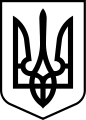 ХЕРСОНСЬКА РАЙОННА ДЕРЖАВНА АДМІНІСТРАЦІЯХЕРСОНСЬКОЇ ОБЛАСТІРОЗПОРЯДЖЕННЯГОЛОВИ РАЙОННОЇ ДЕРЖАВНОЇ АДМІНІСТРАЦІЇвід 20.08.2021                                  Херсон                                               № 102З метою попередження розповсюдження виявленого регульованого шкідливого організму – американського білого метелика (Hyphantria cunea Drury.) у зв’язку з його надзвичайною агресивністю, шкодочинністю та здатністю до розповсюдження за межі виявлених вогнищ, забезпечення локалізації та ліквідації зазначеного організму на території Херсонського району, у відповідності до статей 33 та 34 Закону України «Про карантин рослин», враховуючи поданням державного фітосанітарного інспектора Головного управління Держпродспоживслужби в Херсонській області від        20 серпня 2021 року  № 03-01-14/01, керуючись статтею 6, пунктом 7 частини першої статті 13, частиною першою статті 39, частиною першої статті 41 Закону України «Про місцеві державні адміністрації»,ЗОБОВ’ЯЗУЮ:Запровадити з 20 серпня 2021 року на території з багаторічними зеленими насадженнями по вул. Кузнецька,40, м. Херсона Херсонського району Херсонської області карантинний режим по американському білому метелику (Hyphantria cunea Drury.) на площі 1,926 га.Затвердити комплекс фітосанітарних заходів з локалізації та ліквідації регульованого шкідливого організму – американського білого метелика (Hyphantria cunea Drury.) на території з карантинним режимом, що додаються.Фізичним та юридичним особам:дотримуватися, на території де діє карантинний режим, комплексу фітосанітарних заходів, затверджених цим розпорядженням;  у разі виявлення на земельних ділянках, які належать їм на правах власності або користування, а також об’єктах, на яких здійснюється виробництво та/або обіг рослин, продуктів рослинного походження регульованого шкідливого організму – американського білого метелика (Hyphantria cunea Drury.) невідкладно повідомити Головне управління Держпродспоживслужби в Херсонській області та здійснити заходи щодо локалізації та ліквідації зазначеного карантинного організму.Начальнику управління інформаційних технологій та взаємодії з громадськістю районної державної адміністрації ПЕЧЕНОМУ С.Ю. протягом доби з дня видання розпорядження його оприлюднення на офіційному             веб - сайті районної державної адміністрації.Контроль за виконанням цього розпорядження покласти на першого заступника голови районної державної адміністрації ГОНЧАРА С.В.Голова районноїдержавної адміністрації                                                     Михайло ЛИНЕЦЬКИЙПро запровадження карантинного режиму по американському білому метелику (Hyphantria cunea Drury.) 